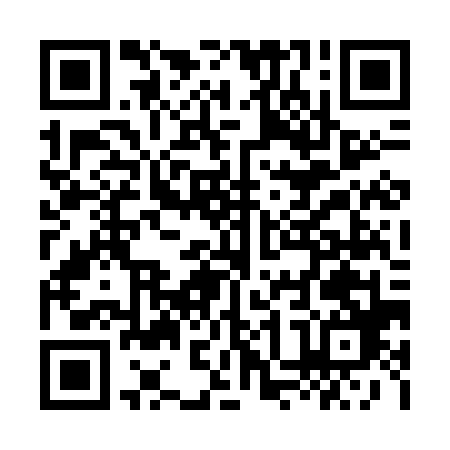 Prayer times for Pleasant Grove, Prince Edward Island, CanadaMon 1 Jul 2024 - Wed 31 Jul 2024High Latitude Method: Angle Based RulePrayer Calculation Method: Islamic Society of North AmericaAsar Calculation Method: HanafiPrayer times provided by https://www.salahtimes.comDateDayFajrSunriseDhuhrAsrMaghribIsha1Mon3:225:241:166:419:0811:112Tue3:235:251:166:419:0811:103Wed3:245:261:176:419:0811:094Thu3:255:261:176:419:0711:085Fri3:265:271:176:419:0711:076Sat3:275:281:176:419:0611:077Sun3:285:281:176:409:0611:068Mon3:305:291:176:409:0511:059Tue3:315:301:186:409:0511:0310Wed3:335:311:186:409:0411:0211Thu3:345:321:186:409:0411:0112Fri3:365:331:186:399:0311:0013Sat3:375:341:186:399:0210:5814Sun3:395:351:186:399:0210:5715Mon3:405:351:186:389:0110:5616Tue3:425:361:186:389:0010:5417Wed3:445:371:196:378:5910:5318Thu3:455:381:196:378:5810:5119Fri3:475:401:196:368:5710:4920Sat3:495:411:196:368:5610:4821Sun3:505:421:196:358:5510:4622Mon3:525:431:196:358:5410:4423Tue3:545:441:196:348:5310:4324Wed3:565:451:196:348:5210:4125Thu3:585:461:196:338:5110:3926Fri3:595:471:196:328:5010:3727Sat4:015:481:196:328:4910:3528Sun4:035:501:196:318:4710:3329Mon4:055:511:196:308:4610:3230Tue4:075:521:196:298:4510:3031Wed4:095:531:196:288:4410:28